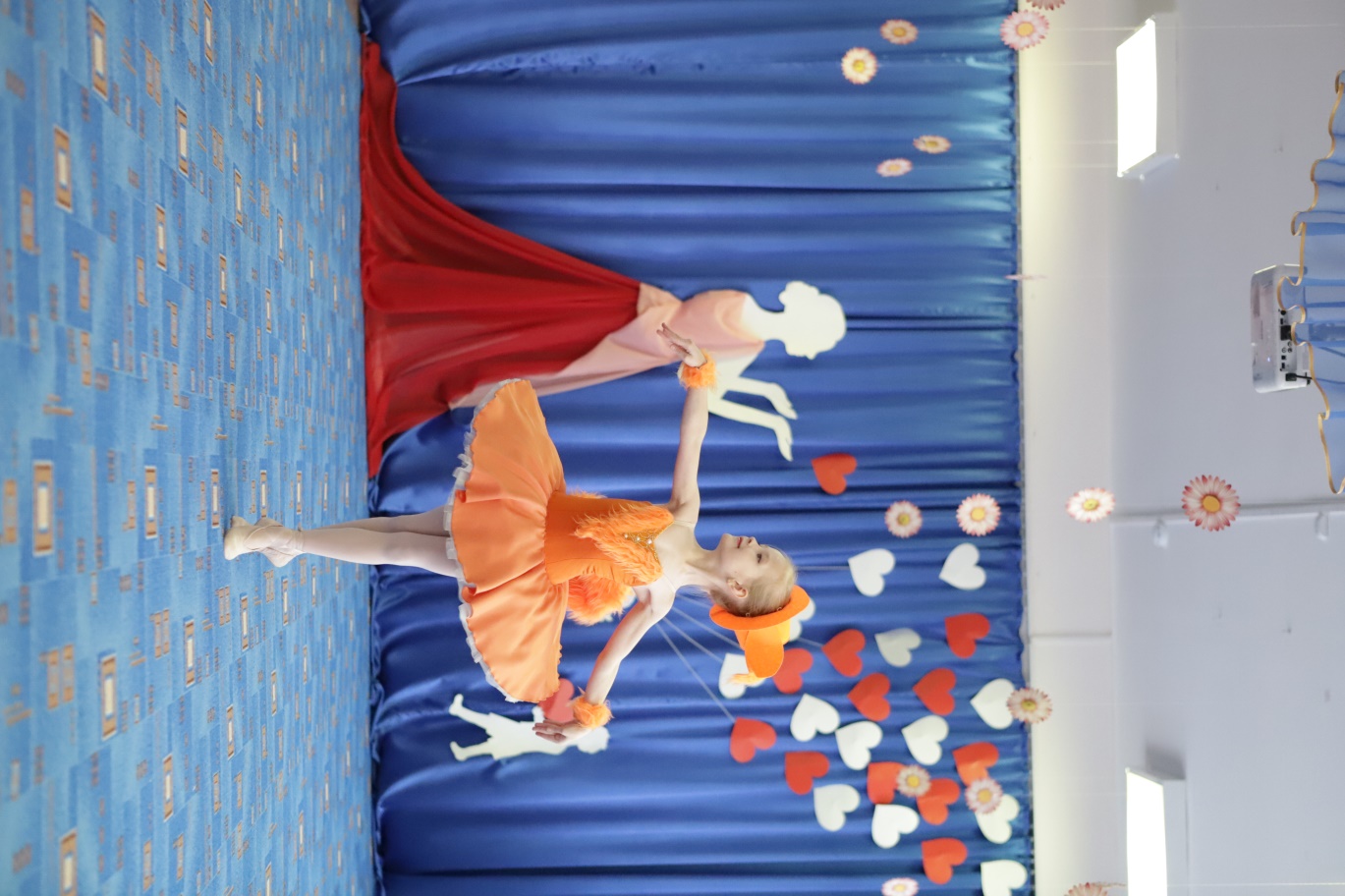 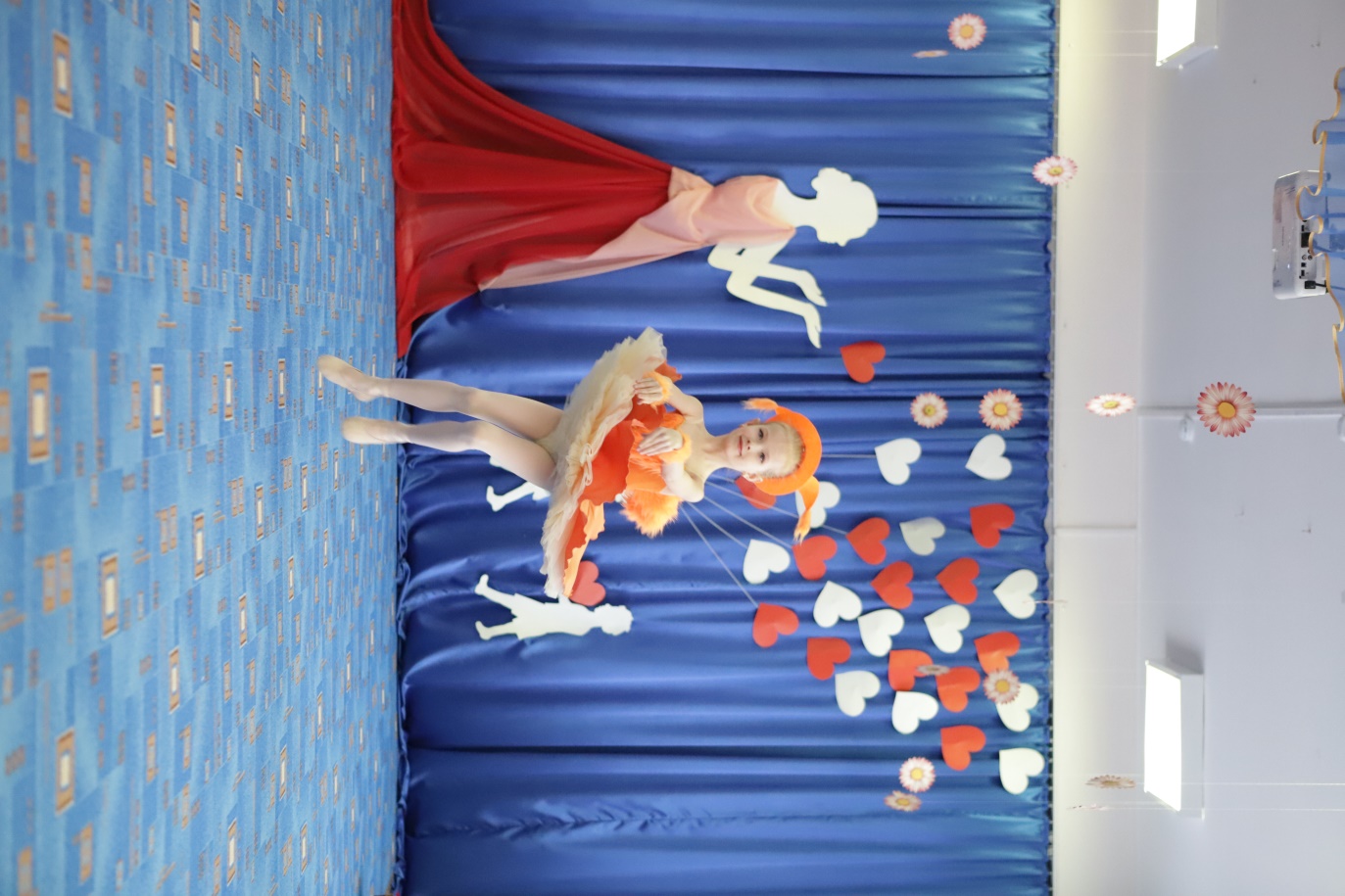 Выступление воспитанниц студии балета «Примабалерина» 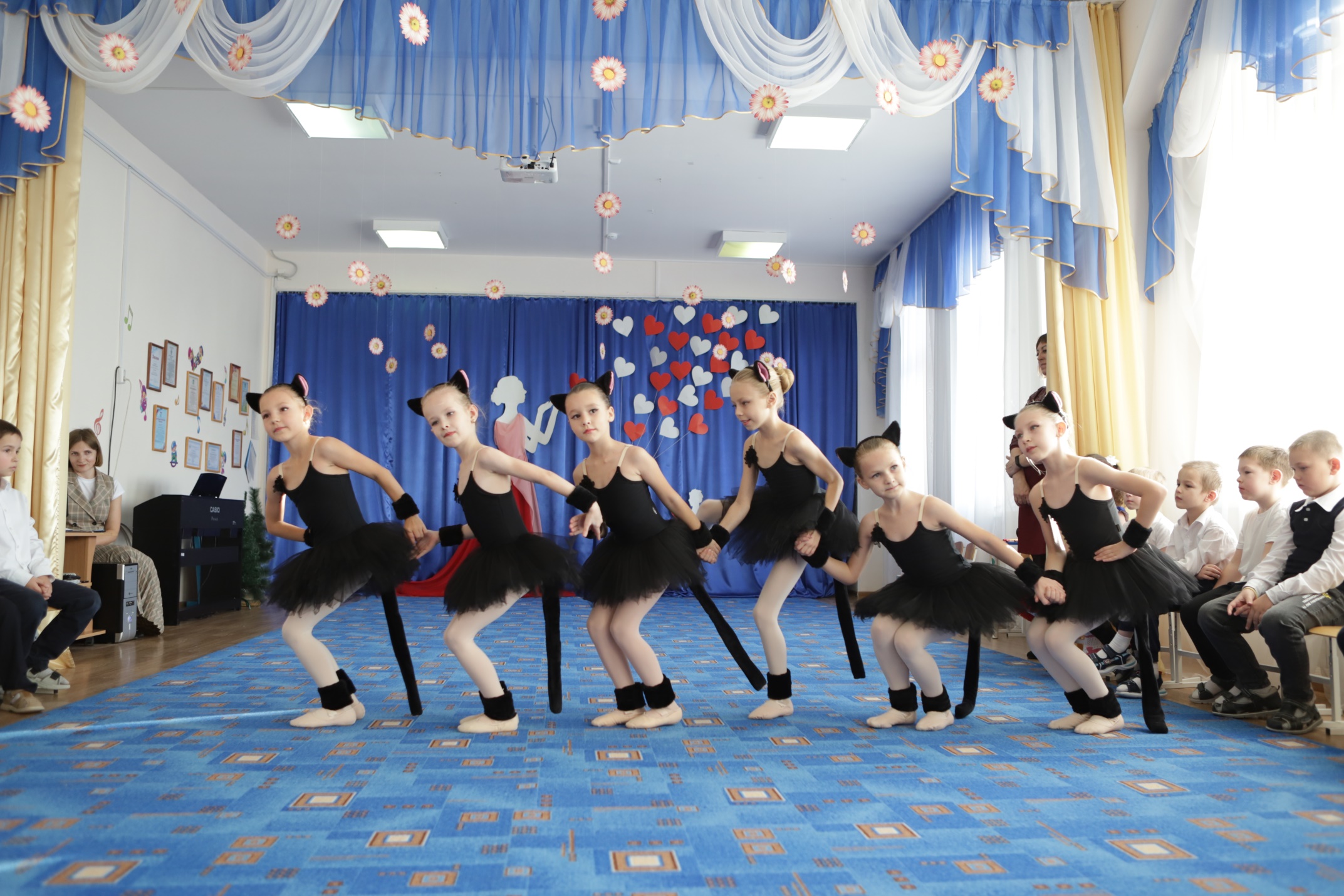 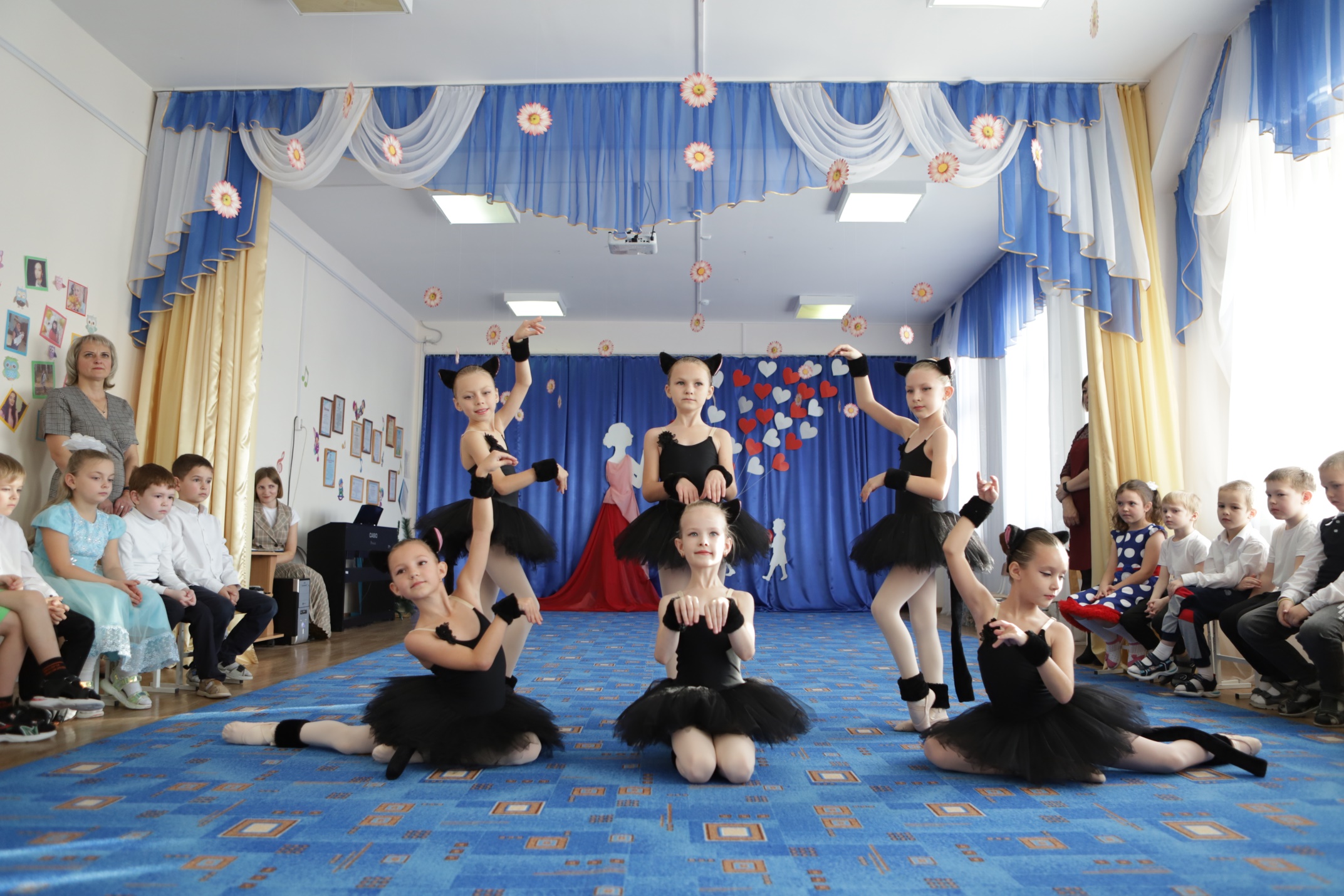 